План мероприятий муниципального методического объединения учителей физической культуры  на 2022-2023 учебный год.Руководитель муниципального МО ________Попов И.Н._________________(Ф.И.О.)   №Дата проведения мероприятияМесто проведенияОрганизаторы, ответственныеТема Цели и задачиСодержание мероприятияПланируемые результаты1Сентябрь-майШколы  Алтайского районаПопов И.Н.Спартакиада школ Алтайского районаРазвитие массового спорта в Алтайском районе. Поощрение лучших школ районаСоревнования, олимпиадаУчастие в соревнованиях максимальное количества школ, выявление лучших спортсменов района. Формирование сборной района по различным видам спорта2В течении годаШколы  Алтайского районаПо положению соревнованияРазвитие массового спорта в Алтайском районеСоревнования Участие в соревнованиях максимальное количества школ, выявление лучших спортсменов района. Формирование сборной района по различным видам спорта3августАСОШ №5Попов И.Н. Ревякин А.С.Разработка спартакиадына 2022-2023 учебный годРазработать спартакиаду школьников Алтайского районаРазработать план спортивных мероприятийУтвердить  план спартакиады на учебный год4октябрьАСОШ №5Попов И.Н., Ревякин А.С.Подготовка к предметной олимпиаде.Создать комиссию муниципального этапа предметной олимпиады. Разработать примерную олимпиаду на школьном уровне.Провести выборы преподавателей в комиссию на олимпиаду по физической культуреВыбрать преподавателей в комиссию на олимпиаду по физической культуре5мартАСОШ№2Попов И.Н., .Внедрение  программы начального и общего образования ФГОС в АСОШ№2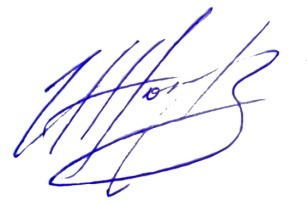 Ознакомится с работай по новой программе ФГОС в АСОШ№2Выслушать отчёт по работе учителей физической культуры. АСОШ№2Использовать  опыт работы АСОШ №2, на 20023-2024уч.год.